§7-1307.  Lien of carrier(1).   A carrier has a lien on the goods covered by a bill of lading or on the proceeds thereof in its possession for charges after the date of the carrier's receipt of the goods for storage or transportation, including demurrage and terminal charges, and for expenses necessary for preservation of the goods incident to their transportation or reasonably incurred in their sale pursuant to law.  However, against a purchaser for value of a negotiable bill of lading, a carrier's lien is limited to charges stated in the bill or the applicable tariffs or, if no charges are stated, a reasonable charge.[PL 2009, c. 324, Pt. A, §2 (NEW); PL 2009, c. 324, Pt. A, §4 (AFF).](2).   A lien for charges and expenses under subsection (1) on goods that the carrier was required by law to receive for transportation is effective against the consignor or any person entitled to the goods unless the carrier had notice that the consignor lacked authority to subject the goods to those charges and expenses.  Any other lien under subsection (1) is effective against the consignor and any person that permitted the bailor to have control or possession of the goods unless the carrier had notice that the bailor lacked authority.[PL 2009, c. 324, Pt. A, §2 (NEW); PL 2009, c. 324, Pt. A, §4 (AFF).](3).   A carrier loses its lien on any goods that it voluntarily delivers or unjustifiably refuses to deliver.[PL 2009, c. 324, Pt. A, §2 (NEW); PL 2009, c. 324, Pt. A, §4 (AFF).]SECTION HISTORYPL 2009, c. 324, Pt. A, §2 (NEW). PL 2009, c. 324, Pt. A, §4 (AFF). The State of Maine claims a copyright in its codified statutes. If you intend to republish this material, we require that you include the following disclaimer in your publication:All copyrights and other rights to statutory text are reserved by the State of Maine. The text included in this publication reflects changes made through the First Regular and First Special Session of the 131st Maine Legislature and is current through November 1. 2023
                    . The text is subject to change without notice. It is a version that has not been officially certified by the Secretary of State. Refer to the Maine Revised Statutes Annotated and supplements for certified text.
                The Office of the Revisor of Statutes also requests that you send us one copy of any statutory publication you may produce. Our goal is not to restrict publishing activity, but to keep track of who is publishing what, to identify any needless duplication and to preserve the State's copyright rights.PLEASE NOTE: The Revisor's Office cannot perform research for or provide legal advice or interpretation of Maine law to the public. If you need legal assistance, please contact a qualified attorney.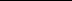 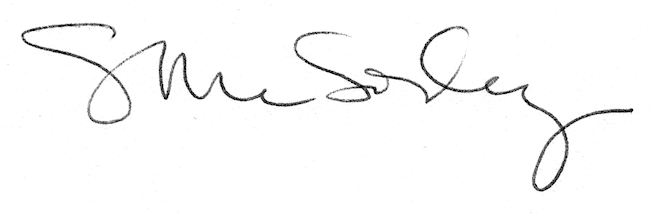 